Уважаемые родители и дети! Приветствую Вас на сайте детского сада № 72!В этом учебном году, к сожалению, по объективным причинам не все дети посещают дошкольные образовательные учреждения, но процесс воспитания и подготовки дошкольников к обучению в школе продолжается, поэтому предлагаем Вашему вниманию упражнения по обучению грамоте, которыми Вы можете воспользоваться самостоятельно.С уважением учитель – логопед Кочкина Ольга ВладимировнаПланирование по обучению грамоте в подготовительной группе компенсирующей направленности с ТНР.Упражнения для знакомства и запоминания букв русского алфавита. Сентябрь1-2 н. Диагностика.3 н. Повторение материала за 1 год обучения. Знакомство с азбукой. 4 н. Звук и буква [А а].5 н. Звук и буква [О о].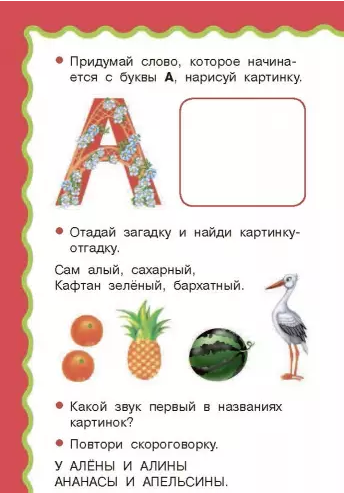 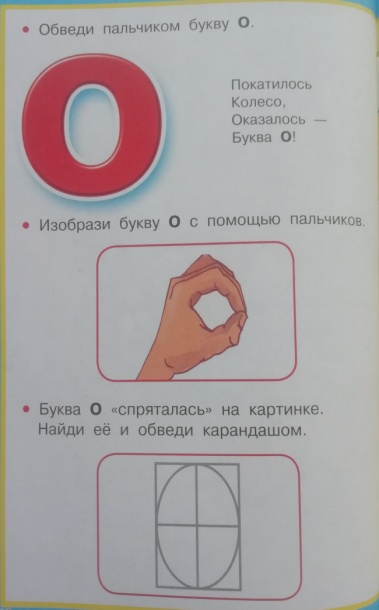 Октябрь1н.Звук и буква [Ии]. 2н.Звук и буква [ы].3н.Звук  и буква [ У у].4 н. Звук и буква [Н н].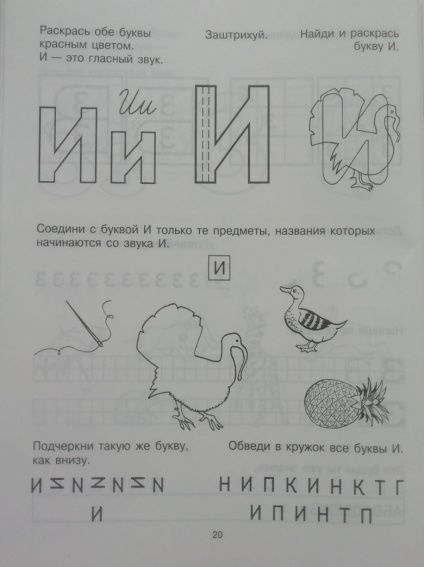 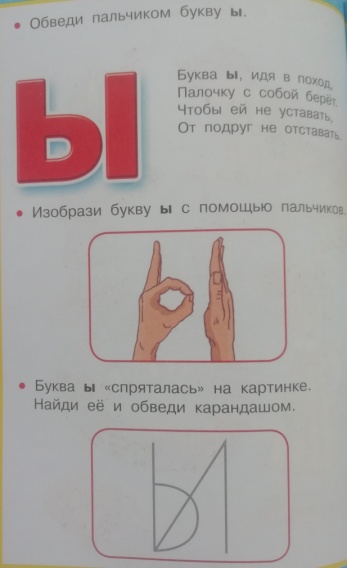 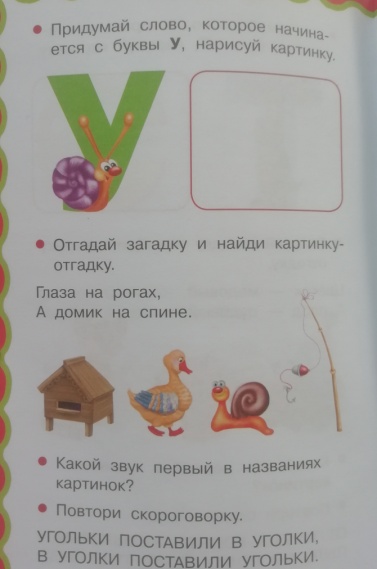 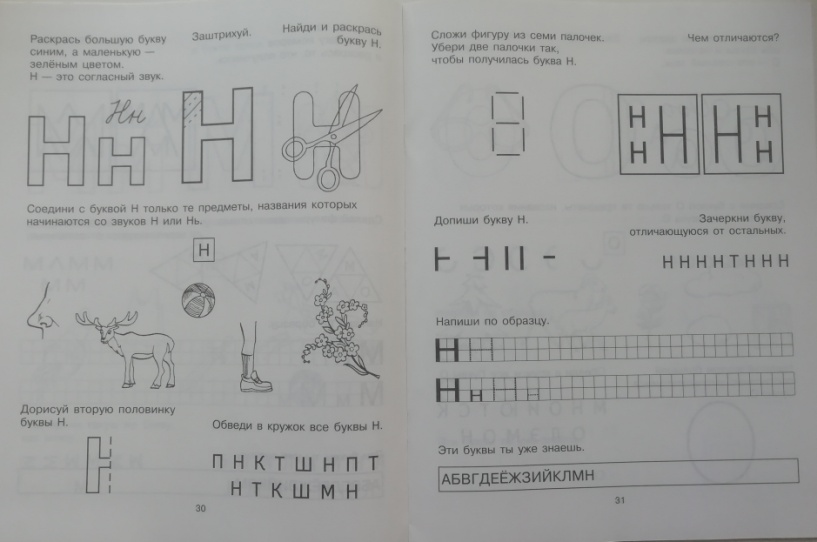  Ноябрь1н. Звук  и буква [С с].2 н. Звук и буква [К к ]. 3 н. Звук  и буква [Т т].4 н. Звук и буква [Л л].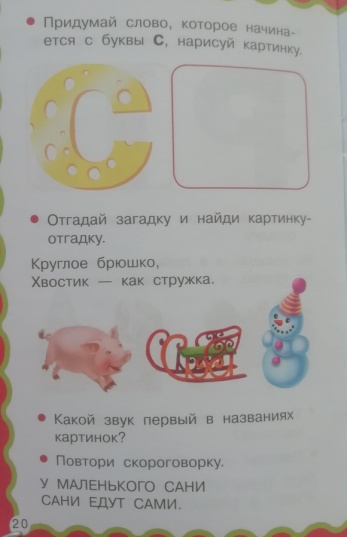 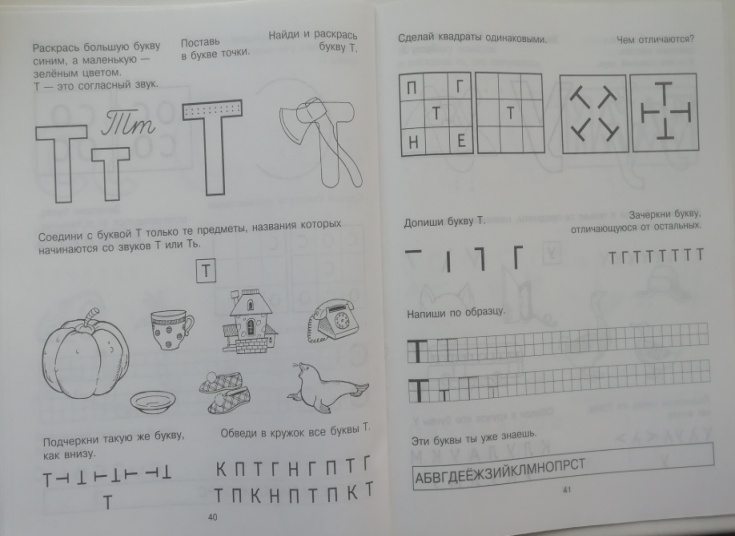 Декабрь
1 н. Звук и буква [Р р]. 2 н. Звук и буква [В в]. 3 н. Звук и буква [Е е]. 4 н. Звук и буква [П п]. 5 н. Повторение пройденных букв.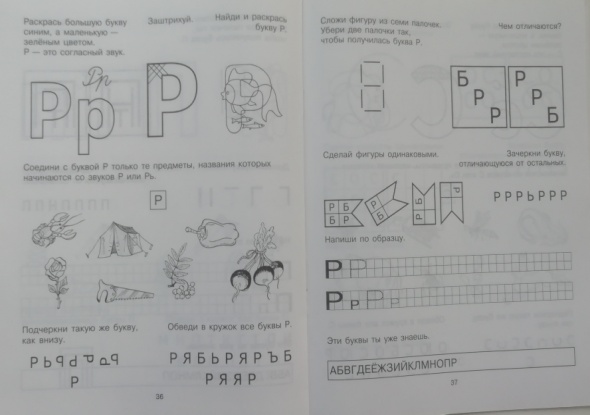 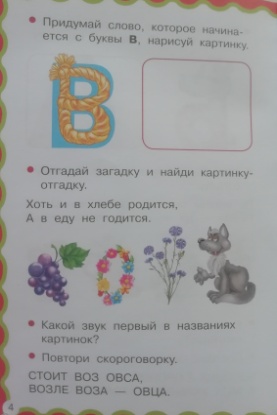 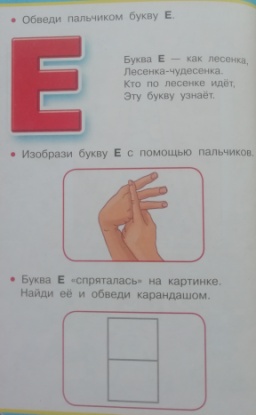 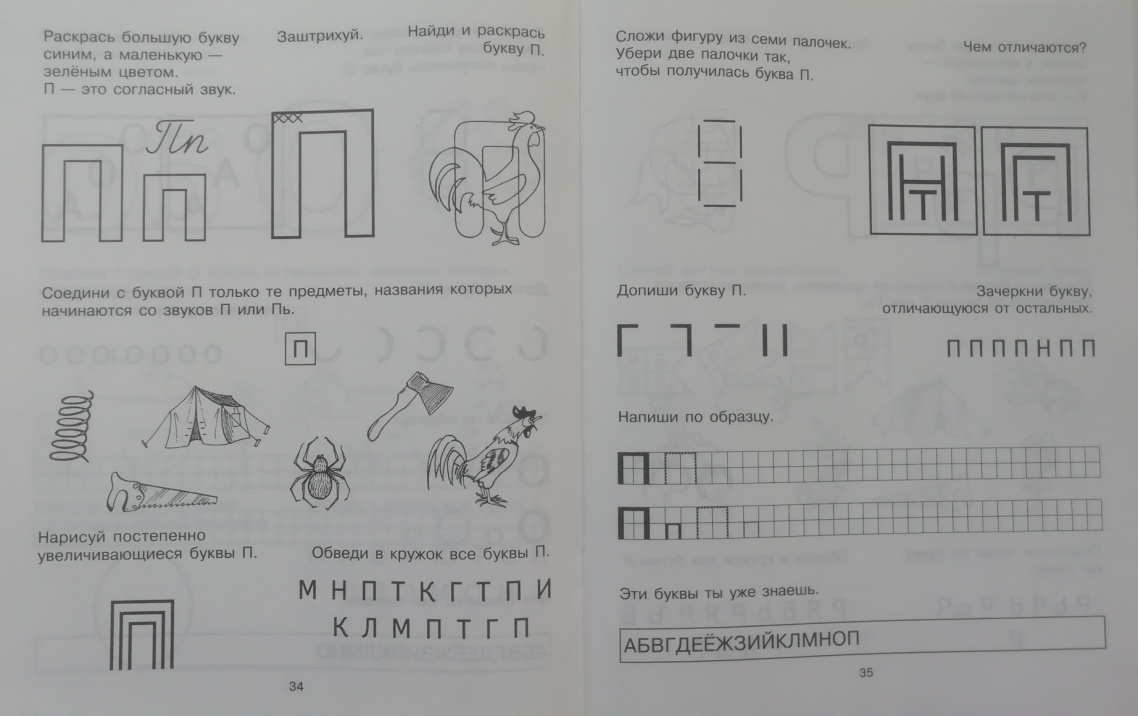 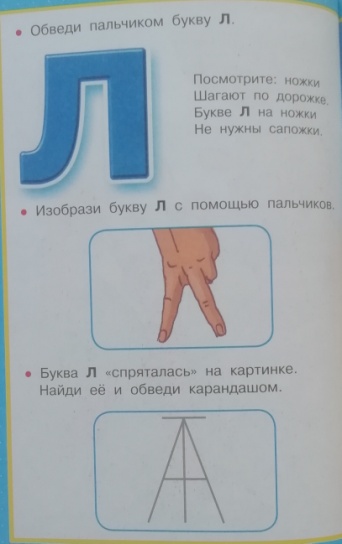 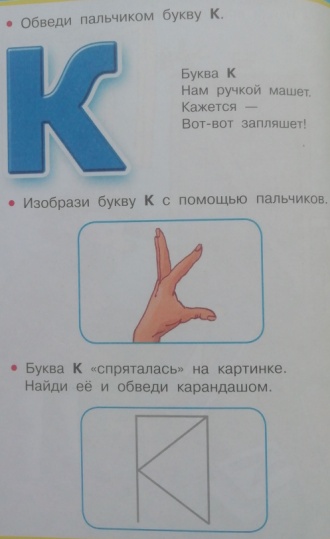  Январь
2 н. У детей зимние каникулы.3н. Звук и буква [М м]. 4 н. Звук и буква [З з]. 5 н. Звук и буква [Б б].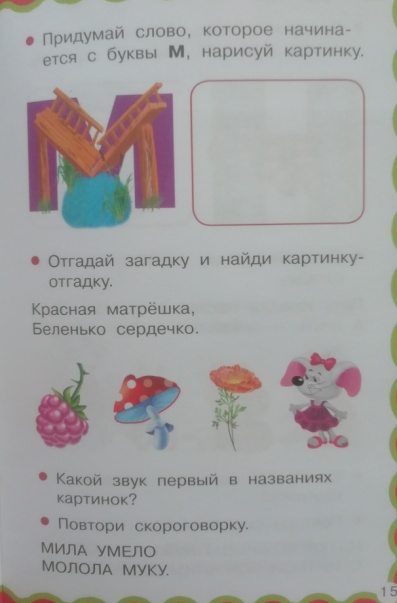 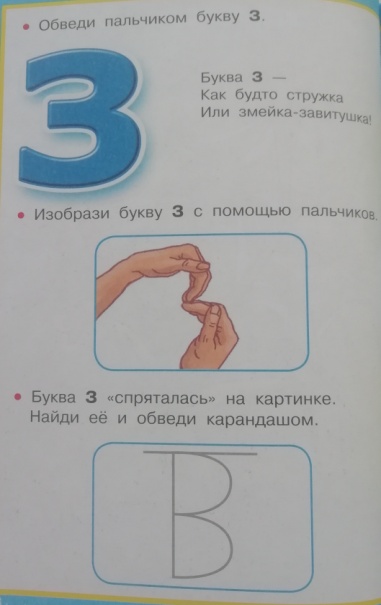 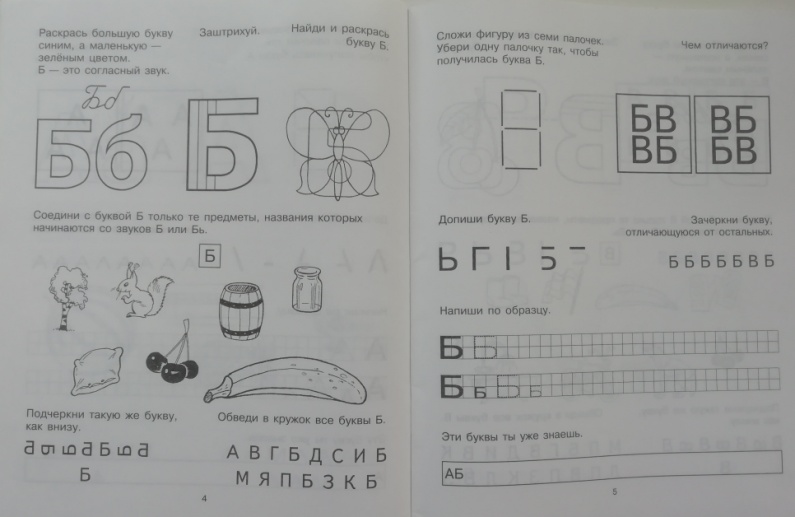               Февраль1н.  Звук и буква [Д д]. 2 н. Звук и буква [ Я я]. 3 н. Звук и буква [Г г].4 н.  Звук и буква [Ч ч].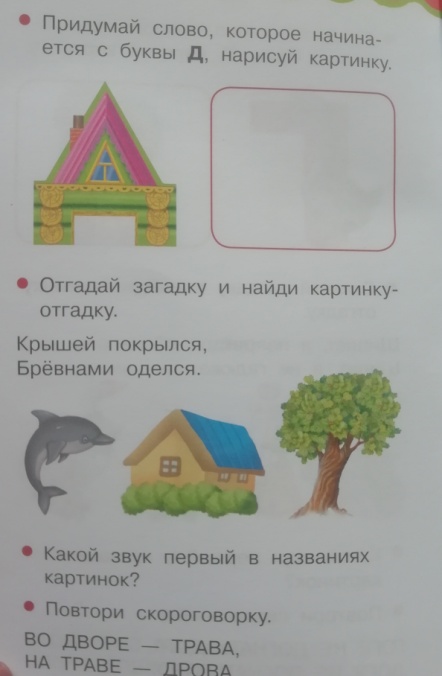 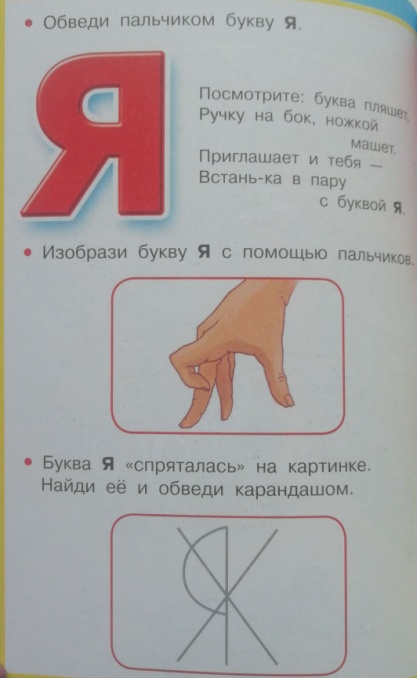 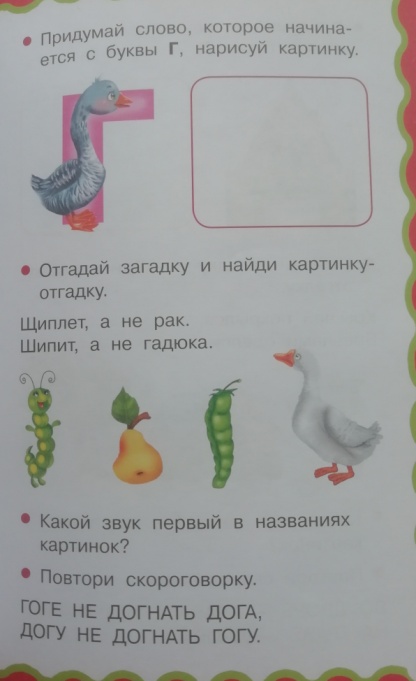 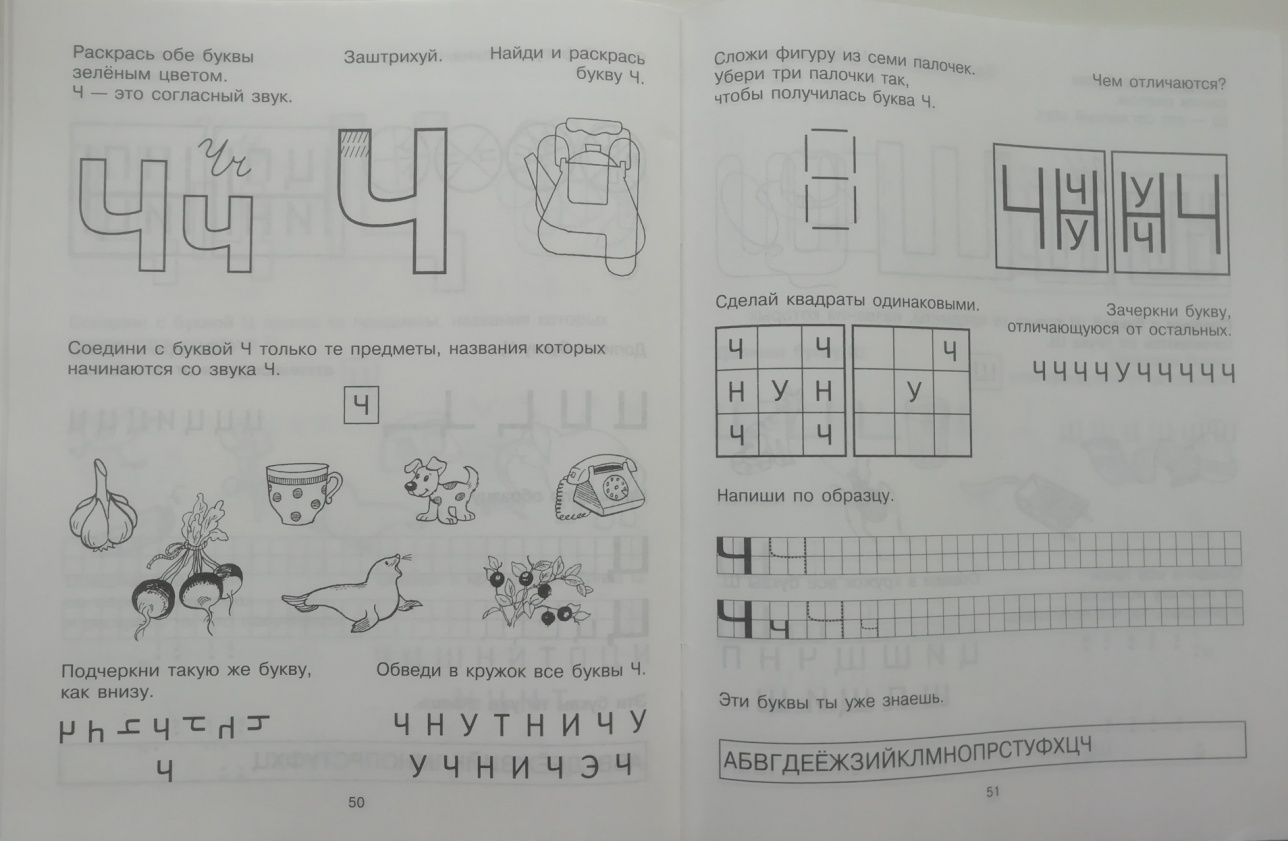 Март
1 н. Буква ь знак.  2 н. Звук и буква [ Ш ш].3 н. Звук и буква  [Ж ж]. 4 н. Звук и буква [Ё ё]. 5 н. Звук и буква [Й й]. 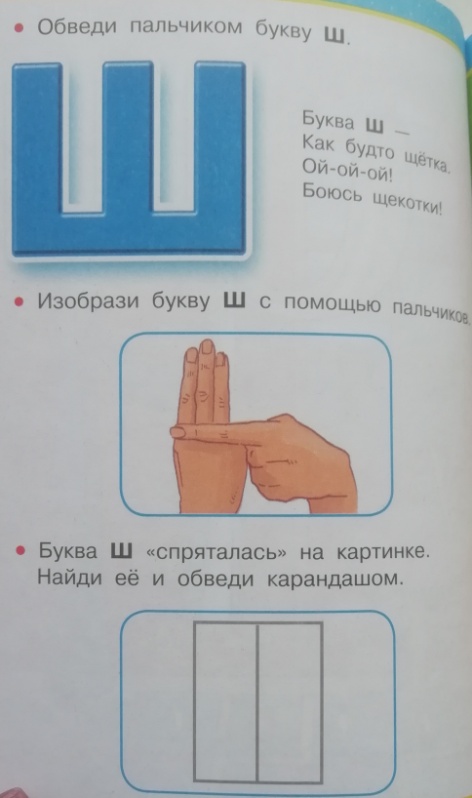 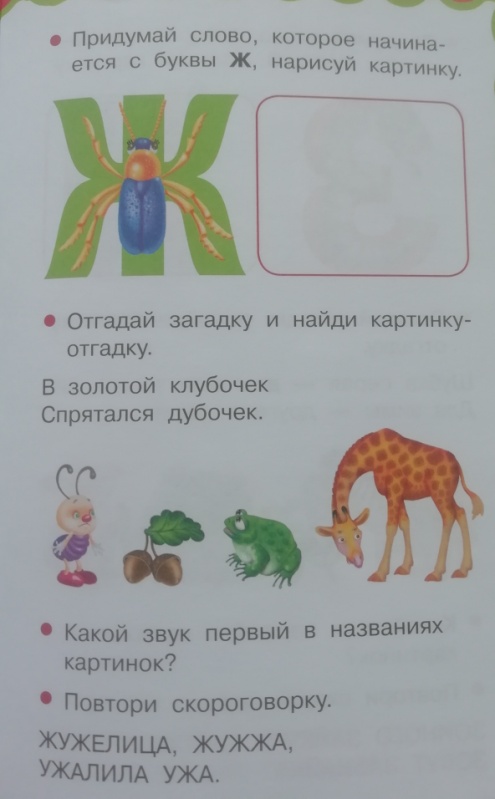 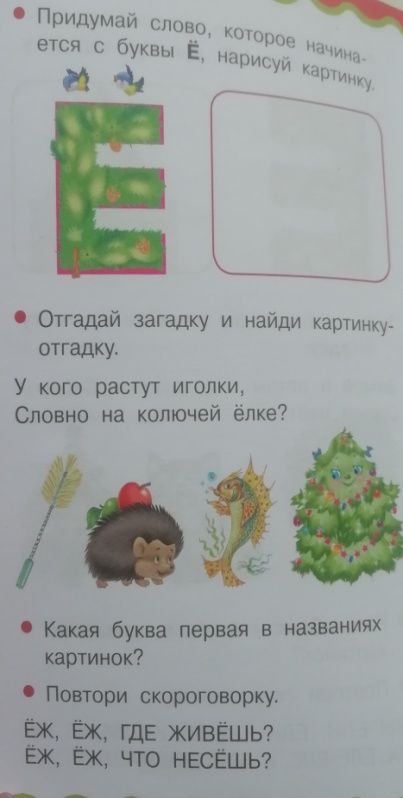 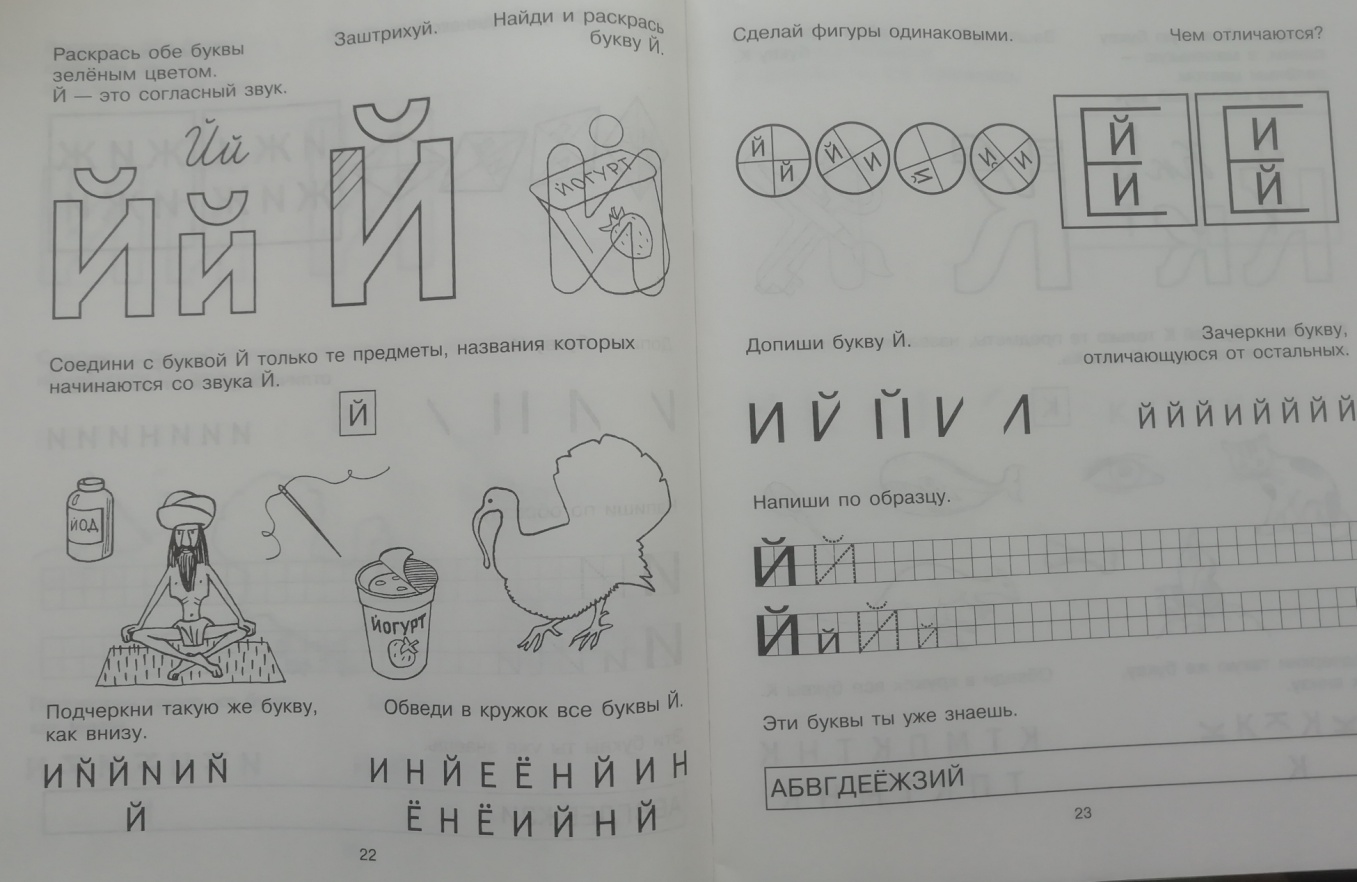                Апрель 
1 н. Звук и буква [Х х]2 н. Звук и буква [Ю ю]3 н. Звук и буква [Ц ц] 4 н. Звук и буква [Э э]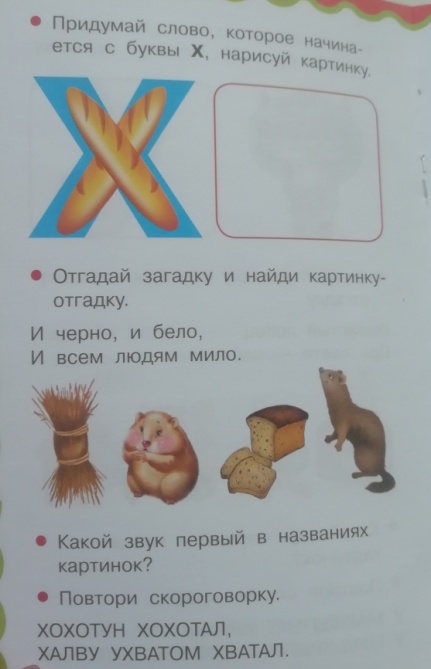 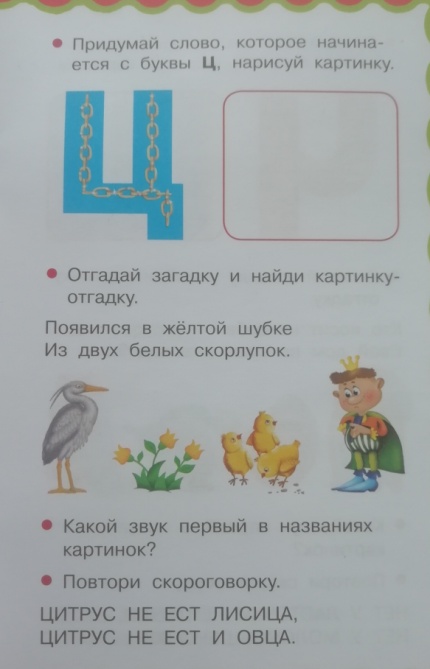 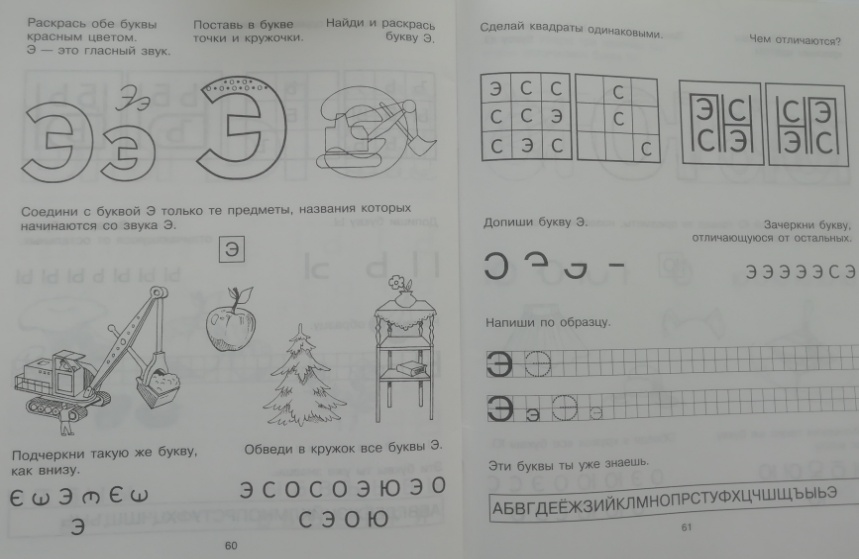 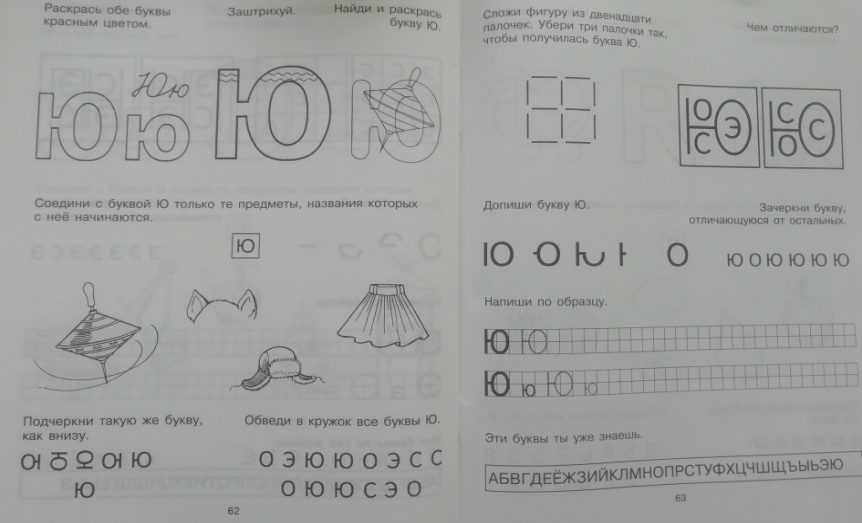 Май 
1н. У детей весенние каникулы. 2 н. Звук и буква [Щ щ]3 н. Звук и буква [Ф ф]4 н. Разделительный ъ и ь знак.
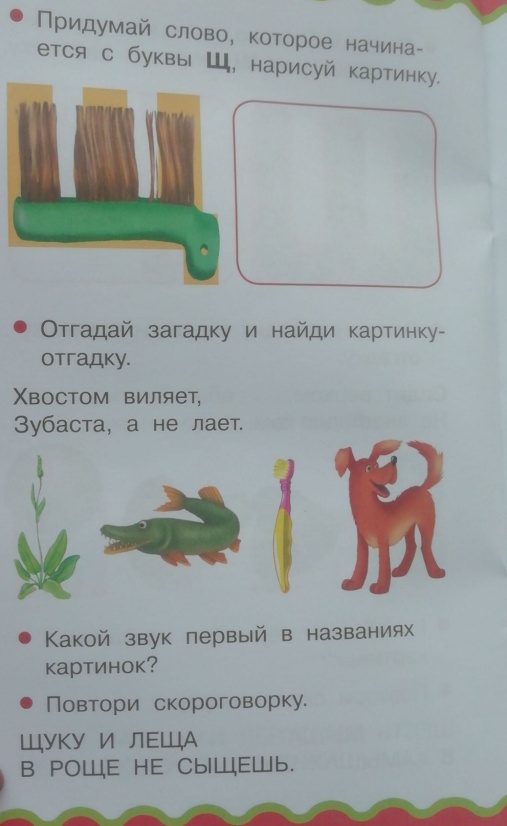 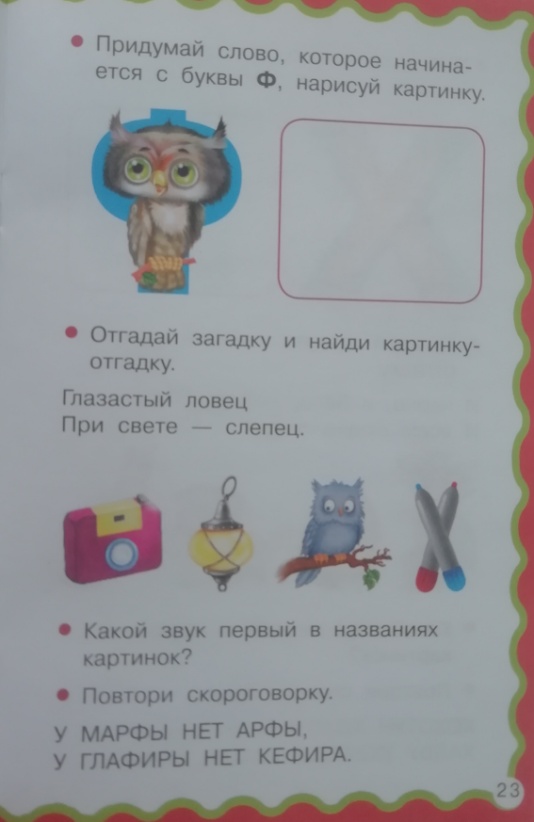 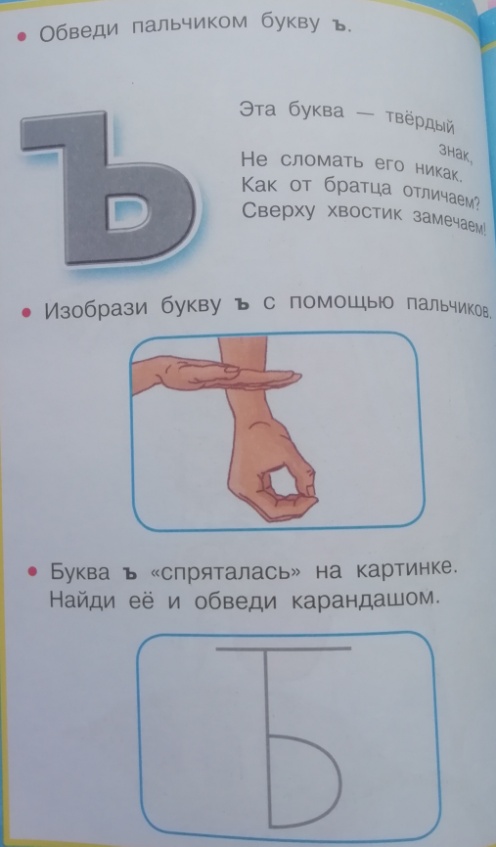 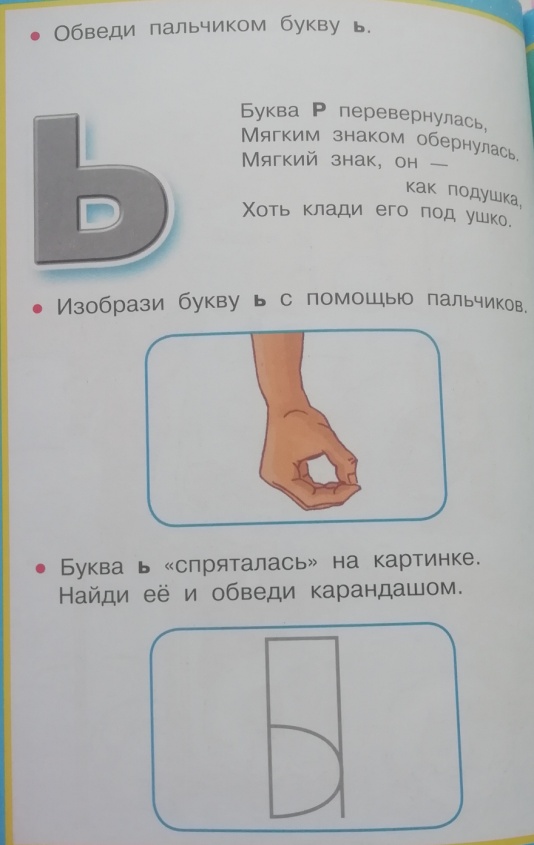 ЗВУКИ( СЛЫШИМ, ПРОИЗНОСИМ)БУКВЫ(ВИДИМ, ПЕЧАТАЕМ, ЧИТАЕМ)Первый период (сентябрь, октябрь, ноябрь, декабрь)Формировать понятие «звук»Учить детей различать на слух гласные и согласные звуки.Учить детей выделять первый гласный и согласный звук из состава слова.Учить делению слов на слоги, определению ударного слога.Учить определять положение заданного звука в слове (начало слова, середина, конец).Учить определять твёрдость или мягкость согласного звука в слове.Учить определять глухость или звонкость согласного звука в слове.Второй период (январь, февраль, март)Закреплять знания и умения, полученные в  процессе первого периода обучения.Учить определять последовательность звуков в слове.     Третий период (апрель, май)Закреплять умение в определении последовательности звуков в слове с помощью цветных фишек.    Учить навыкам звукового анализа и синтеза. Первый период (сентябрь, октябрь, ноябрь)Развивать произвольное внимание, слуховую память.Закреплять понятия «звук, слог, слово, предложение».Совершенствовать навыки различения звуков: гласных – согласных; твёрдых – мягких; звонких – глухих, а также звуков, отличающихся способом и местом образования.Формировать умение выделять из состава слова начальный гласный под ударением.Учить анализировать звуковой ряд, состоящий из двух – трёх – четырёх гласных звуков. Учить проводить анализ обратных слогов.Формировать умение выделять последний и первый согласный звук  из состава  слова.Учить производить анализ и синтез прямых и обратных слогов.Знакомить с буквами, звуки которых сохранны или правильно произносятся: а, у, о, и, ы, п, т, к .Учить анализировать оптико- пространстве  ные и графические признаки букв.Учить составлять из букв разрезной и магнитной азбуки слоги, короткие слова.Развивать оптико-пространственные ориен- тировки, графомоторные навыки.Второй период (декабрь, январь, февраль, март, апрель, май)Закреплять знания и умения, полученные в процессе первого периода обучения.Введение нового понятия «ударный гласный звук».Закреплять изученные буквы, формировать навыки их печатания.Знакомить с буквами, обозначающими звуки, близкие по артикуляционным и акустическим признакам.Закреплять графические и оптико-пространственные признаки изученных букв, формировать навыки их дифференциации.Продолжать учить делить слова на слоги.Формировать операции звуко-слогового анализа и синтеза на основе наглядно-графических схем слов.Вводить изученные буквы в наглядно-графическую схему слова.Обучать чтению слогов, слов аналитико-синтетическим способом.Формировать навыки печатания слов, начиная со слов простой слоговой структуры и постепенно усложняя её. Учить анализировать, читать и печатать эти слова.Учить определять количество слов в предложении, их последовательность, называть место заданного слова.Учить выкладывать из разрезной азбуки и читать короткие предложения. Знакомить с правилами написания предложений.Формировать навык послогового, осознанно го чтения.        Сентябрь
1-2 н. Диагностика.
3 н. Повторение материала за 1 год обучения. Знакомство с азбукой. 
4 н. Звук и буква [А а].5 н. Звук и буква [О о].               Октябрь
1 н. Звук и буква [И и]. 
2 н. Звук и буква [ы].
3 н. Звук  и буква [ У у].
4 н. Звук и буква [Н н].               Ноябрь
1 н. Звук  и буква [С с].
2 н. Звук и буква [К к ]. 
3 н. Звук  и буква [Т т].
4 н. Звук и буква [Л л].        Декабрь
1 н. Звук и буква [Р р]. 
2 н. Звук и буква [В в]. 
3 н. Звук и буква [Е е]. 
4 н. Звук и буква [П п].5 н. Повторение пройденных букв.                Январь
2 н. У детей зимние каникулы.3н. Звук и буква [М м]. 
4 н. Звук и буква [З з]. 
5 н. Звук и буква [Б б].

               Февраль1н.  Звук и буква [Д д]. 
2 н. Звук и буква [ Я я]. 
3 н. Звук и буква [Г г].
4 н.  Звук и буква [Ч ч]. 
         Март
1 н. Буква ь знак.  2 н. Звук и буква [ Ш ш]. 
3 н. Звук и буква  [Ж ж]. 
4 н. Звук и буква [Ё ё]. 
5 н. Звук и буква [Й й]. 
               Апрель 
1 н. Звук и буква [Х х]
2 н. Звук и буква [Ю ю]
3 н. Звук и буква [Ц ц] 
4 н. Звук и буква [Э э]
               Май 
1н. У детей весенние каникулы. 2 н. Звук и буква [Щ щ]
3 н. Звук и буква [Ф ф]
4 н. Разделительный ъ и ь знак.
